Unit 5 Lesson 6: Subtracting Rational Numbers1 Number Talk: Missing Addend (Warm up)Student Task StatementSolve each equation mentally. Rewrite each addition equation as a subtraction equation.2 Expressions with AltitudeStudent Task StatementA mountaineer is changing elevations. Write an expression that represents the difference between the final elevation and beginning elevation. Then write the value of the change. The first one is done for you.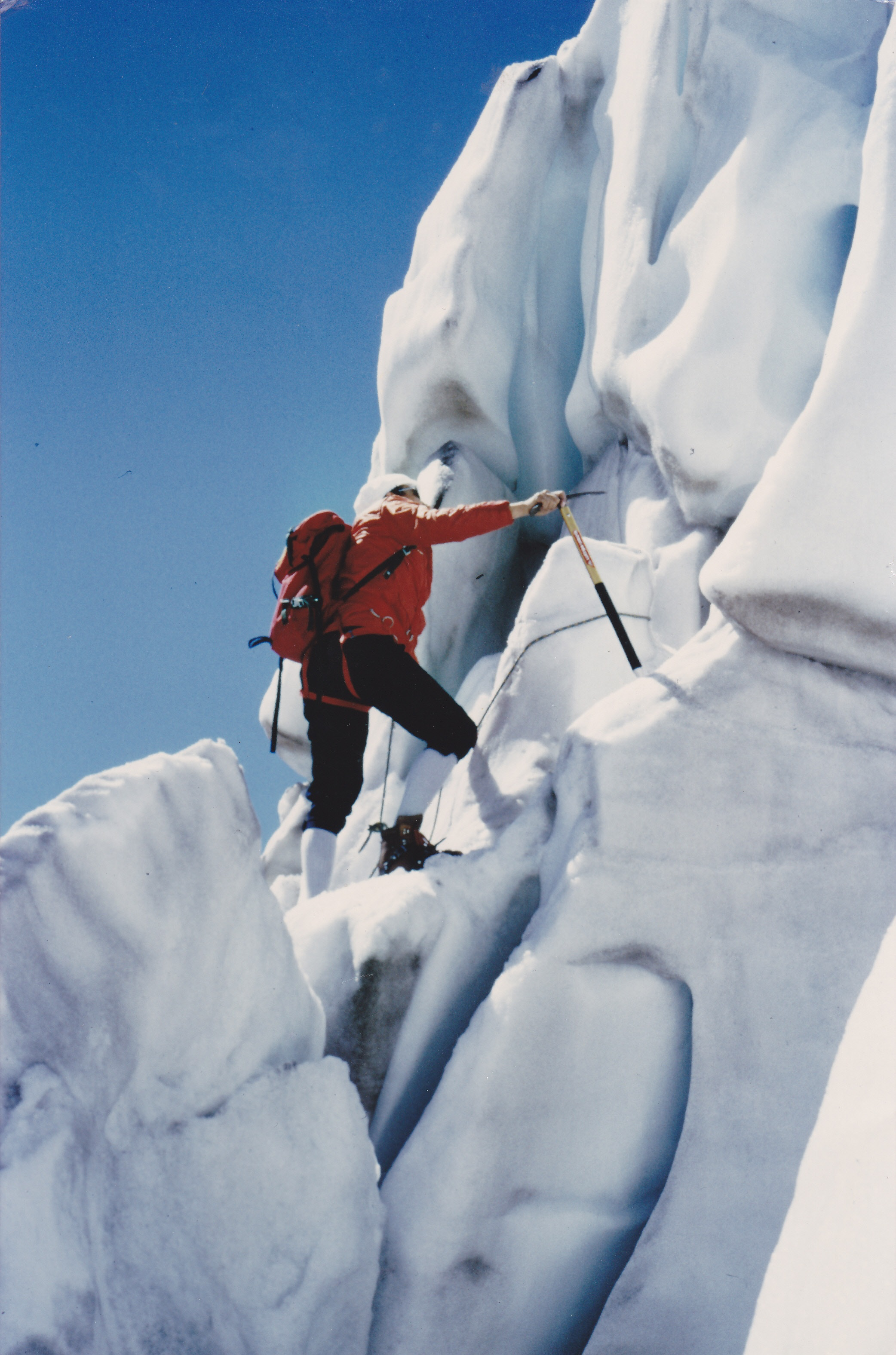 3 Does the Order Matter?Student Task StatementFind the value of each subtraction expression.What do you notice about the expressions in Column A compared to Column B?What do you notice about their values?Activity Synthesis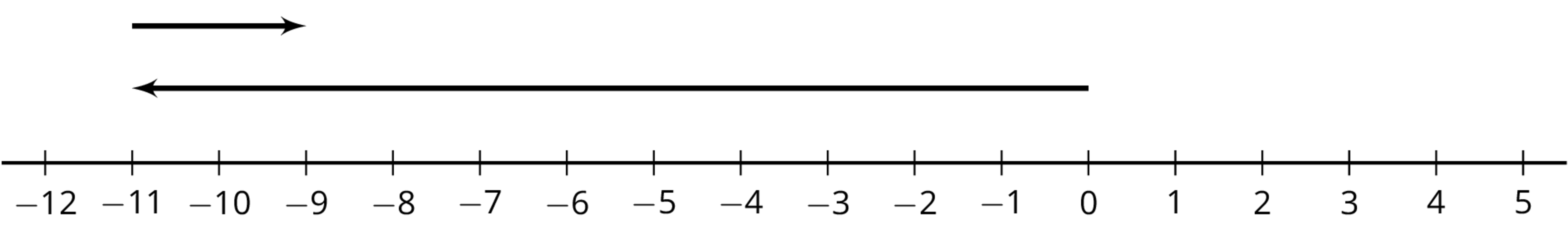 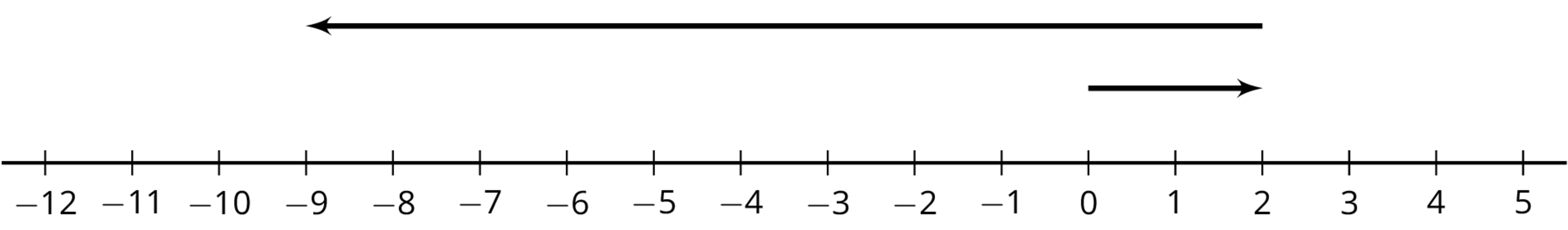 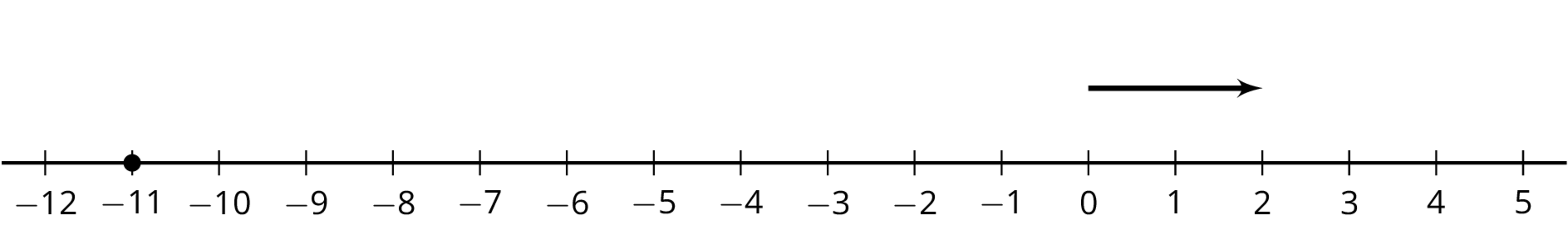 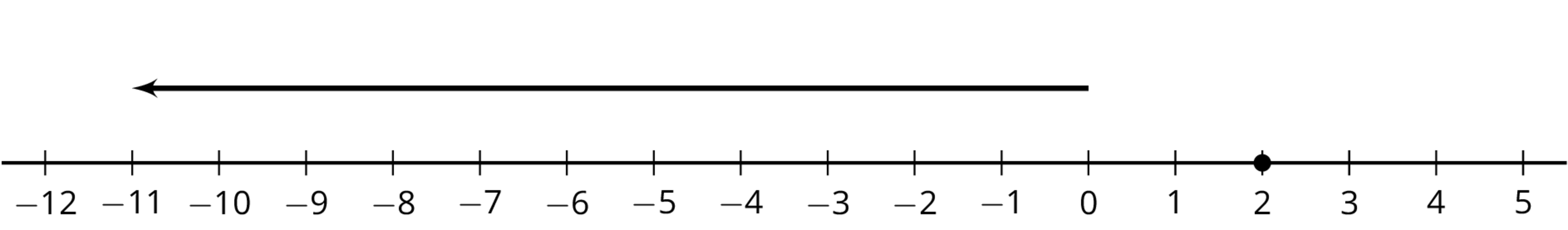 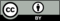 © CC BY Open Up Resources. Adaptations CC BY IM.beginning
elevation
(feet)final
elevation
(feet)difference
between final
  and beginning  change+400+900+500+400+50+400-120-200+610-200-50-200-500-2000AB